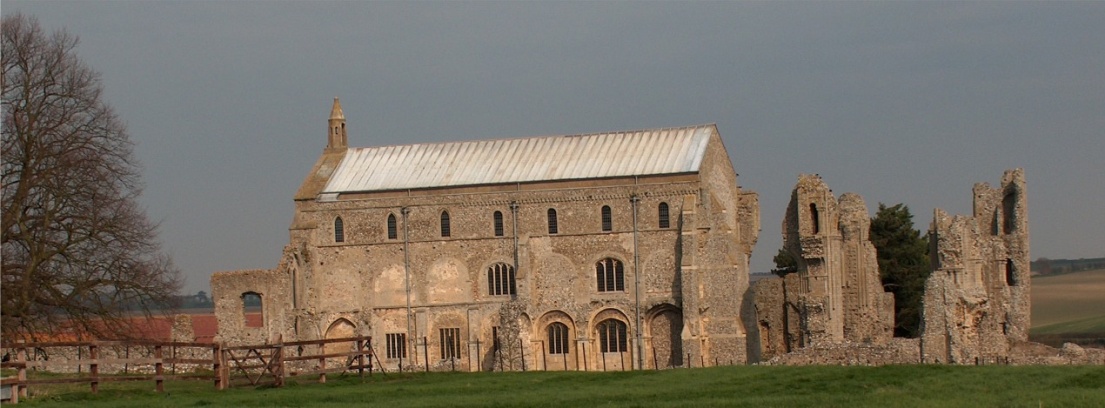 Parish Council MeetingThe Memorial Hall at 7.30.pm on Monday 20 January 2020Everyone Welcome! - Tea & Coffee are available at the Memorial Hall from 7.00pmAGENDA1)	Apologies2)	To Receive Declarations of Interest3)	Approval of the Minutes of Parish Council Meeting held 18 November 20194)	Reports:Norfolk County CouncilNorth Norfolk District CouncilParish ClerkLiaison Meetings of the Priory Close/Walsingham Rd developmentAny SAM2 updatesReport from Police meeting – 21 November5) 	Any Planning Matters to hand6)	To discuss the appointment of a new Parish Clerk7)	To discuss the vacancy for a Parish Councillor8)	Financial Report & Accounts for Settlement9)	Minor Items10)	To confirm the date of the Next Meeting – Monday 16 March 2020